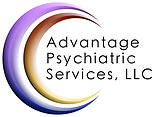 Client Satisfaction SurveyOn a scale of 1-10 (10 being the best) how would you rate overall the services you receive? 			Are your personal expectations for what PRP services were supposed to be being met?Could you please tell us about the strongest or most valuable parts of our services, for you?How about some areas of service that are not so strong, or that you would like more of?Please touch on activities in this section. Do you participate, why? How could they be improved?How would describe your relationship with your individual counselor? (Old/New if applicable)Please consider: How often does your counselor visit with you?How long do your visits usually last?Would you describe the meetings as productive?Do you know your individual rehabilitation goals? The ones that appear in your treatment plan?List if applicable:If yes, are they appropriate for your current needs? If no, what are some personal goals that you would like to work on in the PRP moving forward?What is the 1 most important thing that you are working on in your personal life today, that will make the rest of your life productive and enjoyable?